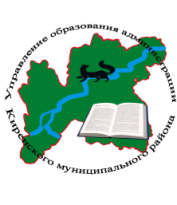 Совещание руководителей образовательных организацийДата проведения: 24 ноября 2023Начало совещания: 10.00 часовМесто проведения: МКУ «Центр развития образования»Участники совещания:  специалисты Управления образования, методисты МКУ ЦРО, руководители образовательных организацийПовестка совещания10.00-10.30 Вступительное слово. Об итогах расширенного заседания коллегии в Министерстве образования Иркутской областиЗвягинцева О. П., начальник Управления образования 10.30-10.45 О профилактических мероприятиях в ОО в отношении несовершеннолетних, регулярно нарушающих дисциплинуВоробьева Д.В., консультант Управления образования10.45-11.00 О реализации целевой модели наставничества в ОО Бровченко Н.О., директор МКУ ЦРО  11.00-11.20Состояние работы сайтов ОО, их наполняемость (Госпаблики, Госвеб)Пермякова М.Ю., методист МКУ ЦРО  11.20-11.35Профилактика заболеваемости ОРВИ и гриппом среди детей и сотрудников дошкольных ООРенау В.А., методист МКУ ЦРО11.35-12.00  Вопросы - ответы 